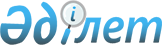 Жастар практикасын ұйымдастыру туралы
					
			Күшін жойған
			
			
		
					Алматы облысы Сарқан аудандық әкімдігінің 2012 жылғы 27 наурыздағы N 130 қаулысы. Алматы облысының Әділет департаменті Сарқан ауданының Әділет басқармасында 2012 жылы 12 сәуірде N 2-17-114 тіркелді. Күші жойылды - Алматы облысы Сарқан ауданы әкімдігінің 2012 жылғы 13 тамыздағы N 455 қаулысымен      Ескерту. Күші жойылды - Алматы облысы Сарқан ауданы әкімдігінің 2012.08.13 N 455 қаулысымен.      РҚАО ескертпесі.

      Мәтінде авторлық орфография және пунктуация сақталған.

      Қазақстан Республикасының 2001 жылғы 23 қаңтардағы "Қазақстан Республикасындағы жергілікті мемлекеттік басқару және өзін-өзі басқару туралы" Заңының 31-бабы 1-тармағының 13)-тармақшасына, Қазақстан Республикасының 2001 жылғы 23 қаңтардағы "Халықты жұмыспен қамту туралы" Заңының 7-бабының 5-7) тармақшасына, 18-2-бабына және Қазақстан Республикасы Үкіметінің 2001 жылғы 19 маусымдағы "Халықты жұмыспен қамту туралы" Қазақстан Республикасының 2001 жылғы 23 қаңтардағы Заңын іске асыру жөніндегі шаралар туралы" N 836 қаулысына сәйкес, аудан әкімдігі ҚАУЛЫ ЕТЕДІ:



      1. 2012 жылға еңбек нарығындағы қажеттілікке сәйкес, жастар практикасын өту үшін жұмыс орындарын ұйымдастыратын жұмыс берушілердің тізбесі қосымшаға сәйкес белгіленсін.



      2. "Сарқан ауданының жұмыспен қамту және әлеуметтік бағдарламалар бөлімі" (келісім бойынша) және "Сарқан ауданының жұмыспен қамту орталығы" (келісім бойынша) мемлекеттік мекемелері жастар практикасын өту үшін техникалық және кәсіптік, орта білімнен кейінгі және жоғары білім беру ұйымдарының түлектер қатарындағы жұмыссыз азаматтарды жұмыс берушілерге жіберсін және жұмыс берушілермен жастар практикасын өту үшін жұмыс орнын құру туралы шарттар жасалсын.



      3. Осы қаулының орындалуын бақылау (әлеуметтік саланың мәселелері) жетекшілік ететін аудан әкімінің орынбасарына жүктелсін.



      4. Осы қаулы әділет органдарында мемлекеттік тіркелген күнінен бастап күшіне енеді және алғаш ресми жарияланғаннан кейін күнтізбелік он күн өткен соң қолданысқа енгізіледі.      Аудан әкімінің

      міндетін атқарушы                          Сәрсембаев А.С.      КЕЛІСІЛДІ:      "Сарқан ауданының жұмыспен

      қамту орталығы" мемлекеттік

      мекемесінің директоры                      Рыскельдин Талғат Өмірсадықұлы

      27 наурыз 2012 жыл      "Сарқан ауданының жұмыспен

      қамту және әлеуметтік

      бағдарламалар бөлімі"

      мемлекеттік мекемесінің

      бастығы                                    Тертюбаев Оралбек Шабденұлы

      27 наурыз 2012 жыл

Сарқан ауданы әкімдігінің

2012 жылдың 27 наурыздағы

N 130 "Жастар практикасын

ұйымдастыру туралы" қаулысына

қосымша 

2012 жылға еңбек нарығындағы қажеттілікке сәйкес, жастар

практикасын өту үшін жұмыс орындарын ұйымдастыратын жұмыс

берушілердің тізбесі
					© 2012. Қазақстан Республикасы Әділет министрлігінің «Қазақстан Республикасының Заңнама және құқықтық ақпарат институты» ШЖҚ РМК
				NЖұмыс берушіҰйымдасты-

рылатын

жұмыс

орындарының

саныКәсіби

(мамандығы)Айлық

жалақы

мөлшері

(теңге)Жастар

практикасы-

ның ай

бойынша

ұзақтығы1"Сарқан

аудандық ішкі

саясат бөлімі"

мемлекеттік

мекемесі1Педагог2600062"Сарқан

аудандық

білім, дене

шынықтыру және

спорт бөлімі"

мемлекеттік

мекемесі1Бағдарламашы2600062"Сарқан

аудандық

білім, дене

шынықтыру және

спорт бөлімі"

мемлекеттік

мекемесі1Педагог2600063"Сарқан ауданы

әкімінің

аппараты"

мемлекеттік

мекемесі1Қаржыгер2600063"Сарқан ауданы

әкімінің

аппараты"

мемлекеттік

мекемесі1Бағдарламашы2600064"Сарқан

аудандық ауыл

шаруашылығы

бөлімі"

мемлекеттік

мекемесі1Машина жасау2600064"Сарқан

аудандық ауыл

шаруашылығы

бөлімі"

мемлекеттік

мекемесі1Қаржыгер2600065"Алматы

өнеркәсіптік

кешені

қызметкерлері

кәсіподағы"

қоғамдық

бірлестігінің

Сарқан филиалы1Қаржыгер2600066"Алатау баспа

полиграфиялық

корпорациясы"

жауапкершілігі

шектеулі

серіктесті-

гінің "Сарқан

баспахана"

филиалы1Қаржыгер2600067"Сарқан

аудандық

мәдениет және

тілдерді

дамыту бөлімі"

мемлекеттік

мекемесі1Педагог2600068Сарқан

аудандық соты1Заңгер2600069"Сарқан

ауданының

"Жоңғар

Алатау"

мемлекеттік

ұлттық табиғи

паркі

мемлекеттік

мекемесі1Заңгер26000610"Сарқан ауданы

әкімдігінің

"Сарқан"

газеті

редакциясы

шаруашылық

жүргізу

құқығындағы

мемлекеттік

коммуналдық

кәсіпорны1Қаржыгер26000611"Сарқан

аудандық

Қазынашылық

басқармасы"

мемлекеттік

мекемесі1Қаржыгер26000612"Сарқан

ауданының

жұмыспен қамту

орталығы"

мемлекеттік

мекемесі1Заңгер26000612"Сарқан

ауданының

жұмыспен қамту

орталығы"

мемлекеттік

мекемесі1Қаржыгер26000613"Абай атындағы

орта мектеп

гимназиясы"

мемлекеттік

мекемесі1Педагог26000614Сарқан ауданы

әкімдігінің

"Ер Төстік"

балалар

бақшасы

мемлекеттік

коммуналдық

қазыналық

кәсіпорны1Қаржыгер26000615Алматы

облыстық "Нур

Отан" халық

демократиялық

партиясының

Сарқан

аудандық "Нұр

Отан" филиалы1Заңгер26000616Сарқан қалалық

округінің

әкімдігі1Бағдарламашы26000617Алмалы ауылдық

округі

әкімінің

аппараты1Қаржыгер26000618Көктерек

ауылдық округі

әкімінің

аппараты1Педагог26000619Көкжиде

ауылдық округі

әкімінің

аппараты1Бағдарламашы26000620Лепсі

поселкелік

округі

әкімінің

аппараты1Бағдарламашы26000621Шатырбай

ауылдық округі

әкімінің

аппараты1Бағдарламашы26000622Қойлық ауылдық

округі

әкімінің

аппараты1Қаржыгер26000623Қарабөгет

ауылдық округі

әкімінің

аппараты1Бағдарламашы26000624Екіаша ауылдық

округі

әкімінің

аппараты1Бағдарламашы26000625"Сарқан

аудандық жер

қатынастар

бөлімі"

мемлекеттік

мекемесі1Қадастр26000626"Сарқан

қаласындағы N

14 кәсіптік

лицейі"

мемлекеттік

мекемесі1Техник

механик26000627"Сарқан

ауданының

жұмыспен қамту

және

бағдарламалар

бөлімі"

мемлекеттік

мекемесі1Қаржыгер26000628"Сарқан ауданы

бойынша салық

басқармасы"

мемлекеттік

мекемесі1Заңгер-

экономист26000629"Сарқан

аудандық

экономика және

бюджетті

жоспарлау

бөлімі"

мемлекеттік

мекемесі1Бағдарламашы26000630"Сарқан

гуманитарлық

колледжі"

мемлекеттік

коммуналдық

қазыналық

кәсіпорыны1Педагог26000631"Ақын Сара

атындағы орта

мектебі"

мемлекеттік

мекемесі1Қаржыгер26000632"Островский

тындағы

гуманитарлық-

экономикалық

мектеп"

мемлекеттік

мекемесі1Педагог26000633"Қазақстан

Республикасы

ауыл

шаруашылықты

министрлігі

агроөнеркәсіп-

тік

инспекциясы

комитетінің

"Республикалық

зертхана"

шаруашылық

жүргізу

құқығындағы

Республикалық

мемлекеттік

кәсіпорнының

Талдықорған

өңірлік

филиалы"1Малдәрігер26000634"Сарқан

аудандық

тұрғын

үй-коммуналдық

шаруашылығы,

жолаушылар

көлігі және

автомобиль

жолдары

бөлімі"

мемлекеттік

мекемесі1Сәулетші26000635"Тасарық орта

мектебі"

мемлекеттік

мекемесі1Педагог260006